Berenice Franca de Carvalho 1	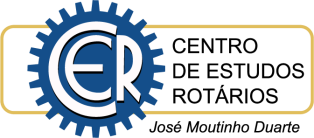 DEPOIMENTO DE PRESIDENTEIzaura de Pinho BastosPresidente 2000 - 01Presidi o CER no período 2000- 01 indicada pelos governadores José Moutinho Duarte e Genival de Almeida Santos. Nossos encontros eram mensais, no centro da cidade, no prédio do CIEE (Centro de Integração Empresa Escola). Lá eram debatidos temas importantes, atuais e polêmicos sobre os vários assuntos rotários. Destaco as informações que os governadores traziam após seus treinamentos em RI. Diversas dúvidas eram dirimidas nessas reuniões que contavam com a presença de estudiosos de Rotary, governadores e rotarianos em geral que se interessavam por temas rotários. Foi um período de grande aprendizado e de muita satisfação.Rio de Janeiro, 29 julho 2023